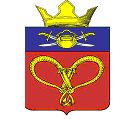 СОВЕТ НАРОДНЫХ ДЕПУТАТОВ  НАГАВСКОГО СЕЛЬСКОГО ПОСЕЛЕНИЯКОТЕЛЬНИКОВСКОГО МУНИЦИПАЛЬНОГО РАЙОНА ВОЛГОГРАДСКОЙ ОБЛАСТИР Е Ш Е Н И Е «25» января   2022 г.                                                                          № 89/105    О внесении изменений в решение Совета народных депутатов Нагавского сельского поселения от 10.03.2021г № 46/62 Об утверждении положения «Об оплате труда выборных должностных лиц местного самоуправления, осуществляющих свои полномочия на постоянной основе и муниципальных служащих администрации Нагавского сельского поселения Котельниковского муниципального района Волгоградской области" ;  " Об оплате труда работников, занимающих должности, не отнесенные к должностям муниципальной службы администрации Нагавского сельского поселения " ;  "Об оплате труда работников, осуществляющих техническое обеспечение деятельности администрации Нагавского сельского поселения" ; " Об оплата труда работников культуры Нагавского сельского поселения."      Руководствуясь Федеральным законом от 6 октября 2003 г № 131-ФЗ "Об общих принципах организации местного самоуправления в Российской Федерации", Законом Волгоградской области от 11 февраля 2008г № 1626-ОД "О некоторых вопросах муниципальной службы в Волгоградской области", Уставом Нагавского сельского поселения, решением Котельниковского районного Совета народных депутатов № 37/244 от 03.12.2021г. "О бюджете Котельниковского муниципального района на 2022 год и плановый период 2023 и 2024 годов", Постановлением администрации Нагавского сельского поселения № 4 от 20.01.2022г. "Об индексации размеров окладов (должностных окладов), ставок заработной платы работников администрации Нагавского сельского поселения Котельниковского муниципального района Волгоградской области, Совет народных депутатов Нагавского сельского поселения решил:   1. Внести в решение Совета народных депутатов Нагавского сельского поселения от 10.03.2021г № 46/62 Об утверждении положения «Об оплате труда выборных должностных лиц местного самоуправления, осуществляющих свои полномочия на постоянной основе и муниципальных служащих администрации Нагавского сельского поселения Котельниковского муниципального района Волгоградской области" ;  " Об оплате труда работников, занимающих должности, не отнесенные к должностям муниципальной службы администрации Нагавского сельского поселения " ;  "Об оплате труда работников, осуществляющих техническое обеспечение деятельности администрации Нагавского сельского поселения" ; " Об оплата труда работников культуры Нагавского сельского поселения." следующие изменения:1. Таблицу "Минимальные размеры окладов(ставок) прочих работников администрации Нагавского сельского поселения обслуживающего персонала по профессиональным квалификационным группам общеотраслевых профессий рабочих( в соответствии с приказом Министерства здравоохранения и социального развития РФ от 29.05.2008 №248н) приложения № 3 изложить в следующей редакции:МИНИМАЛЬНЫЕ   РАЗМЕРЫокладов(ставок) прочих работников администрации Нагавского сельского поселения обслуживающего персонала по профессиональным квалификационным группам общеотраслевых профессий рабочих( в соответствии с приказом Министерства здравоохранения и социального развития РФ от 29.05.2008 №248н)2.Таблицы №1, №2 подпункта 4.6, пункта4, приложения № 4 изложить в следующей редакции:                                                                                                      Таблица № 1                             Минимальные размеры окладов(ставок)работников культуры в Нагавском сельском поселении согласно приказу министерства здравоохранения и социального развития РФ от 31 августа 2007г.№570 «об утверждении профессиональных квалификационных групп должностей работников культуры, искусства и кинематографии».                                                                                                                   Таблица № 2                                             Минимальные размеры окладов (ставок)     прочих работников бюджетных учреждений образования из числа учебно-    вспомогательного и обслуживающего персонала по профессиональным квалификационным группам общеотраслевых профессий ( в соответствии с приказом Министерства здравоохранения и социального развития российской Федерации от 29.05.2008 №248н «Об утверждении профессиональных групп общеотраслевых профессий рабочих»2.  Настоящее Решение вступает в силу и распространяет свое действие на правоотношения, возникшие с 1 января 2022 года.3.Контроль за исполнением настоящего решения оставляю за собойГлава Нагавского сельского поселения                                    П.А.АлпатовКвалификационный  уровеньНаименование должностей работников по квалификационным уровнямМинимальный размер оклада(ставки) рубМинимальный размер повышающего коэффициента1234Профессиональная квалификационная группа «Общеотраслевые профессии рабочих первого уровня»Профессиональная квалификационная группа «Общеотраслевые профессии рабочих первого уровня»          38231квалификационный уровеньИстопник,дворник,уборщик служебных помещений,уборщик территориЙ1,00Профессиональная квалификационная группа «Общеотраслевые профессии рабочих второго уровня»Профессиональная квалификационная группа «Общеотраслевые профессии рабочих второго уровня»50791квалификационный уровеньВодитель автомобиля1,00Квалификационный уровеньНаименование должностей работников по квалификационным уровнямНаименование должностей работников по квалификационным уровнямМинимальный размер оклада(ставки),рублейМинимальный размер повышающего коэффициентаМинимальный размер повышающего коэффициента            1                         2                         2              3          4          4Профессиональная квалификационная группа «Должности работников культуры, искусства и кинемотографии ведущего звена»Профессиональная квалификационная группа «Должности работников культуры, искусства и кинемотографии ведущего звена»Профессиональная квалификационная группа «Должности работников культуры, искусства и кинемотографии ведущего звена»         5460         54602 квалификационный уровеньБиблиотекарь:- без категории-  2  категории-  1 категорииБиблиотекарь:- без категории-  2  категории-  1 категории      1,05       1,1       1,15      1,05       1,1       1,15Профессиональная квалификационная группа «Должности руководящего состава учреждений культуры, искусства и кинемотографии» Профессиональная квалификационная группа «Должности руководящего состава учреждений культуры, искусства и кинемотографии» Профессиональная квалификационная группа «Должности руководящего состава учреждений культуры, искусства и кинемотографии»           62802 квалификационный уровень2 квалификационный уровеньРуководитель клубного формирования      1,05      1,056 квалификационный уровень6 квалификационный уровеньХудожественный руководитель      1,25      1,25Квалификационный уровеньНаименование должностей работников по квалификационным уровнямМинимальный размер оклада(ставки),рублейМинимальный размер повышающего коэффициента            1                           2                3            4Профессиональная квалификационная группа»Общеотраслевые профессии рабочих первого уровня»Профессиональная квалификационная группа»Общеотраслевые профессии рабочих первого уровня»          38231 квалификационный уровеньГардеробщик, уборщик служебных помещений, уборщик территорий, уборщик производственных помещений          1,00Профессиональная квалификационная группа»Общеотраслевые профессии рабочих второго уровня»Профессиональная квалификационная группа»Общеотраслевые профессии рабочих второго уровня»50791 квалификационный уровеньВодитель автомобиля          1,00